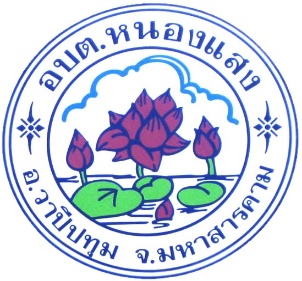 แบบฟอร์มรายงานผลการดำเนินโครงการการสรุปผลโครงการเป็นรูปเล่มจะต้องประกอบด้วยเอกสาร ดังต่อไปนี้ส่วนที่ 1	1.1 ปกนอก	1.2 ปกใน	1.3 คำนำ	1.4 สารบัญ	1.5 สารบัญตาราง (ถ้ามี)ส่วนที่ 2 เนื้อหา	2.1 ส่วนที่ 1 ส่วนนำ		- หลักการและเหตุผล		- วัตถุประสงค์ของโครงการ		- ตัวชี้วัดความสำเร็จของโครงการ		- ผลที่คาดว่าจะได้รับ	2.2 ส่วนที่ 2 วิธีดำเนินการ		- กลุ่มเป้าหมาย/ผู้เข้าร่วมโครงการ		- เครื่องมือที่ใช้ในการเก็บข้อมูล/การประเมินผลโครงการ		- วิธีการรวบรวมข้อมูล		- การวิเคราะห์ข้อมูล		- เกณฑ์ที่ใช้ในการวิเคราะห์ข้อมูล	2.3 ส่วนที่ 3 ผลการวิเคราะห์ข้อมูล- สัญลักษณ์ที่ใช้ในการเสนอผลการวิเคราะห์ข้อมูล- ลำดับขั้นตอนในการนำเสนอผลการวิเคราะห์ข้อมูล- ผลการวิเคราะห์ข้อมูล	2.4 ส่วนที่ 4 สรุปรายงานผลการดำเนินโครงการ		- สรุปรายงานผลการดำเนินโครงการส่วนที่ 3 ภาคผนวก		- สำเนาโครงการที่ได้รับการอนุมัติเรียบร้อยแล้ว		- คำสั่งแต่งตั้งคณะกรรมการดำเนินโครงการ/กิจกรรม (ถ้ามี)		- รายงานการประชุม (ถ้ามี)		- เอกสารการประชาสัมพันธ์โครงการ		- สรุปค่าใช้จ่ายในการดำเนินโครงการ(พร้อมเอกสารประกอบ)		- แบบสอบถาม/แบบประเมินโครงการ		- สำเนารายชื่อผู้เข้าร่วมโครงการ		- ภาพกิจกรรม-ปกนอก-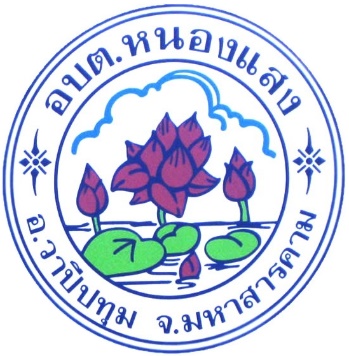 รายงานสรุปผลการดำเนินโครงการชื่อโครงการ ...........................................................................................................ระหว่างวันที่ ........................ เดือน ................................. พ.ศ. ...................ณ ....................................................................................หน่วยงานที่รับผิดชอบ................................................................ผู้รับผิดชอบโครงการชื่อ ..............................................................ตำแหน่ง .....................................................-ปกใน- รายงานสรุปผลการดำเนินโครงการชื่อโครงการ ...........................................................................................................หน่วยงานที่รับผิดชอบ................................................................ระหว่างวันที่ ........................ เดือน ................................. พ.ศ. ...................ณ ....................................................................................หน่วยงานที่รับผิดชอบ................................................................ผู้รับผิดชอบโครงการชื่อ ..............................................................ตำแหน่ง .....................................................คำนำ	...........................................................................................................................................................................................................................................................................................................................................................................................................................................................................................................................................................................................................................................................................................................................................................................................................................................................................................................................................................................................................................................................................................................................................................................................................................................................................................................................................................................................................................................................................................................................................................................................................................................................................................................................................................................................................................................................................................................................................................................................................................................................................................................................................................                                                  หน่วยงานที่รับผิดชอบ................................................................                                                                               ผู้รับผิดชอบโครงการ                                                                       ชื่อ ..............................................................                                                                    	   ตำแหน่ง .....................................................สารบัญส่วนที่ 1 บทนำแบบรายงานผลการดำเนินโครงการประจำปีงบประมาณ พ.ศ. 2563    ไตรมาสที่ 1 ภายใน ตุลาคม – ธันวาคม 2563      ไตรมาสที่ 2 ภายใน มกราคม – มีนาคม 2563     ไตรมาสที่ 3 ภายใน เมษายน – มิถุนายน 2563     ไตรมาสที่ 4 ภายใน กรกฎาคม – ตุลาคม 2563                                                                                                                                                                                                                                                                                       ชื่อโครงการ    	   …………………………………………………………………………………… …….            ชื่อหน่วยงานที่รับผิดชอบ   ………………………………………………………………………………………………………ชื่อผู้รับผิดชอบโครงการ     ………………………………………………………………………………………………………ตามแผนพัฒนาท้องถิ่น     เล่มที่.....................หน้า......................ข้อที่...................	     ยุทธศาสตร์ที่..........ด้าน..................................................................................	     แผนงาน...........................................................................................................	     งบประมาณที่ตั้งไว้ในแผนพัฒนาท้องถิ่น จำนวน......................................บาท	      อนุมัติ       เมื่อวันที่...........เดือน................พ.ศ.....................	      ประกาศใช้ เมื่อวันที่...........เดือน.................พ.ศ....................ลักษณะโครงการ/กิจกรรม		โครงการ/กิจกรรมใหม่              				 	โครงการ/กิจกรรมต่อเนื่อง ระบุปีที่เริ่มต้น..................................แหล่งที่มาของงบประมาณ         	ข้อบัญญัติงบประมาณรายจ่าย หน้าที่............ ประจำปีงบประมาณ.......................................แผนงาน..........................................งาน.......................................งบ...................................................หมวด.....................................ประเภทรายจ่าย............................................................................อื่นๆ ระบุ .....................................................................................					เงินอุดหนุน จากหน่วยงาน............................................................					อื่นๆ ระบุ .....................................................................................งบประมาณที่ได้รับอนุมัติ           จำนวน........................................บาทงบประมาณที่เบิกจ่ายจริง           จำนวน........................................บาทงบประมาณที่คงเหลือ		 จำนวน................................. ......บาท	( ไม่เพียงพอ โอนเพิ่ม                 จำนวน........................................บาท )ข้อมูลพื้นฐานของโครงการ1.1  ประเภทโครงการ การเมืองและการบริหาร	 งานป้องกันและบรรเทาสาธารณภัย      งานวิชาการ พัฒนาบุคลากร            	 บริการวิชาการแก่ชุมชน	 ทำนุบำรุงศิลปวัฒนธรรม              ส่งเสริมการเกษตร		 โครงสร้างพื้นฐาน		 ด้านการศึกษา งานสาธารณสุขและสิ่งแวดล้อม     ส่งเสริมการเกษตร    สวัสดิการและสังคมสงเคราะห์ โครงการอื่น ๆ (ระบุ) ................................................................................................. 1.2  ความสัมพันธ์การบูรณาการโครงการกับชุมชน และ/หรือด้านวัฒนธรรมและสังคมและ/หรือการทำนุบำรุงศิลปวัฒนธรรม และ/หรือการบริการประชาชน ด้าน............................................................ 	- หลักสูตร/เกี่ยวข้อง		         	- องค์ความรู้ในเรื่อง		         	- บริการประชาชน เรื่อง		         			- เรื่องอื่นๆ                                  ..........................................................................................................	1.3  ความร่วมมือกับหน่วยงานอื่นๆ  หน่วยงานภายนอก (ระบุ)   หน่วยงานภายใน (ระบุ)..............................................................................................................หลักการและเหตุผล	.................................................................................................................................................................………………………………………………………………………………………………………………………………………………………………………………………………………………………………………………………………………………………………………………………………………………………………………………………………………………………………………………………………………………………………………………………………………………………………………………………………………………………………………………………………………………………………………………………………………………………………………………………………………………………………………………………………………………………………………………………………………………………………………………วัตถุประสงค์ของโครงการ.................................................................................................................................................................……………………………………………………………………………………………………………………………………………………………………………………………………………………………………………………………………………………………………………………………………………………………………………………………………………………………………………………………………………………………………………………………………………………………………………………………………………………………………………………                                                                                                                /ตัวชี้วัดความ…ตัวชี้วัดความสำเร็จของโครงการ	.................................................................................................................................................................…………………………………………………………………………………………………………………………………………………………………………………………………………………………………………………………………………………………………………………………………………………………………………………………………………………………………………………………………………………………………………………………………………………………………………………………………………………………………………………………………………………………………………………………………………………………………………………………………………………………………………………………………………………………………………………………………………………………………………………………………………………………………………………………………………………………………………………………………………………………………………………………………………………………………………………………………………………………………………ผลที่คาดว่าจะได้รับ	.................................................................................................................................................................…………………………………………………………………………………………………………………………………………………………………………………………………………………………………………………………………………………………………………………………………………………………………………………………………………………………………………………………………………………………………………………………………………………………………………………………………………………………………………………………………………………………………………………………………………………………………………………………………………………………………………………………………………………………………………………………………………………………………………………………………………………………………………………………………………………………………………………………………………………………………………………………………………………………………………………………………………………………………………………………………………………………………………………………………………………………………………………………………………………………………………………………………………………………………………………………………………………………………………………………………………………………………………………………………………………………………………………………………											/ส่วนที่2…ส่วนที่2 วิธีดำเนินการกลุ่มเป้าหมาย/ผู้เข้าร่วมโครงการ  (แจงรายละเอียด).................................................................................................................................................................………………………………………………………………………………………………………………………………………………………………………………………………………………………………………………………………………………………………………………………………………………………………………………………………………………………………………………………………………………………เครื่องมือที่ใช้ในการเก็บข้อมูล/การประเมินผลโครงการ	.................................................................................................................................................................………………………………………………………………………………………………………………………………………………………………………………………………………………………………………………………………………………………………………………………………………………………………………………………………………………………………………………………………………………………วิธีการรวบรวมข้อมูล	.................................................................................................................................................................………………………………………………………………………………………………………………………………………………………………………………………………………………………………………………………………………………………………………………………………………………………………………………………………………………………………………………………………………………………การวิเคราะห์ข้อมูล	.................................................................................................................................................................………………………………………………………………………………………………………………………………………………………………………………………………………………………………………………………………………………………………………………………………………………………………………………………………………………………………………………………………………………………เกณฑ์ที่ใช้ในการวิเคราะห์ข้อมูล	.................................................................................................................................................................………………………………………………………………………………………………………………………………………………………………………………………………………………………………………………………………………………………………………………………………………………………………………………………………………………………………………………………………………………………/ส่วนที่ 3…ส่วนที่ 3 ผลการวิเคราะห์ข้อมูล(เครื่องมือที่ใช้วิเคราะห์ข้อมูล)สัญลักษณ์ที่ใช้ในการเสนอผลการวิเคราะห์ข้อมูล	เพื่อให้เกิดความเข้าใจในการแปลความหมายของข้อมูล ผู้รับผิดชอบโครงการจึงได้กำหนดสัญลักษณ์ที่ใช้ในการเสนอผลการวิเคราะห์ข้อมูล ดังนี้	   		แทน    ค่าเฉลี่ย (Mean)	S.D.		แทน	   ส่วนเบี่ยงเบนมาตรฐาน (Standard Deviation)ลำดับขั้นตอนในการนำเสนอผลการวิเคราะห์ข้อมูล	ผู้รับผิดชอบโครงการได้นำเสนอผลการวิเคราะห์ข้อมูลตามลำดับ ดังนี้		ตอนที่ 1 ข้อมูลทั่วไปของผู้ตอบแบบสอบถาม/แบบประเมิน		ตอนที่ 2 ความพึงพอใจในของผู้เข้าร่วมโครงการ/กิจกรรม 	      ตอนที่ 3 ข้อเสนอแนะผลการวิเคราะห์ข้อมูล	ตอนที่ 1 ข้อมูลทั่วไปของผู้ตอบแบบสอบถาม/แบบประเมิน ประกอบด้วย ..........  เช่น เพศ ชั้นปี สาขา อายุ สถานภาพ ระดับการศึกษา ฯลฯ)ตาราง 1ข้อมูลทั่วไปของผู้ตอบแบบสอบถาม/แบบประเมินจากตาราง 1 พบว่า ผู้เข้าร่วมโครงการ/กิจกรรม ส่วนใหญ่เป็นเพศหญิงมีจำนวน ............. คน     (ร้อยละ …………….) อายุ 25-35 ปี มีจำนวน ............ คน  (ร้อยละ .............) รองลงมา 36-45 ปี  มีจำนวน ............ คน (ร้อยละ ...............)  ฯลฯตอนที่ 2 ความพึงพอใจในของผู้เข้าร่วมโครงการ/กิจกรรมจากตาราง 2 พบว่า ผู้เข้าร่วมโครงการ/กิจกรรม มีความพึงพอใจในการจัดโครงการในภาพรวม อยู่ในระดับ ................ มีค่าคะแนนเฉลี่ย ...................  (ร้อยละ ................) เมื่อพิจารณาเป็นรายด้านหรือราข้อ พบว่า  ผู้เข้าร่วมโครงการ/กิจกรรม มีความพึงพอใจในด้าน ................................. หรือ ข้อคำถาม .................. ในระดับ ................ มีค่าคะแนนเฉลี่ย ...................  (ร้อยละ ................) ฯลฯส่วนที่ 4 สรุปรายงานผลการดำเนินโครงการ1.ชื่อโครงการ    	      …………………………………………………………………………………… ………………………… 2.ชื่อหน่วยงานที่รับผิดชอบ   ………………………………………………………………………………………………………………..3.ชื่อผู้รับผิดชอบโครงการ     …………………………………………………………………………………………………………………4.ตามแผนพัฒนาท้องถิ่น     เล่มที่.....................หน้า......................ข้อที่...................	     ยุทธศาสตร์ที่..........ด้าน..................................................................................	     แผนงาน...........................................................................................................	     งบประมาณที่ตั้งไว้ในแผนพัฒนาท้องถิ่น จำนวน......................................บาท	      อนุมัติ       เมื่อวันที่...........เดือน................พ.ศ...................	      ประกาศใช้ เมื่อวันที่...........เดือน.................พ.ศ....................5.ลักษณะโครงการ/กิจกรรม		โครงการ/กิจกรรมใหม่              				 	โครงการ/กิจกรรมต่อเนื่อง ระบุปีที่เริ่มต้น..................................6.แหล่งที่มาของงบประมาณ      	ข้อบัญญัติงบประมาณรายจ่าย หน้าที่............ ประจำปีงบประมาณ.......................................แผนงาน..........................................งาน...........................................งบ...................................................หมวด.........................................ประเภทรายจ่าย...............................................................................อื่นๆ ระบุ ........................................................................................					เงินอุดหนุน จากหน่วยงาน............................................................					อื่นๆ ระบุ .....................................................................................งบประมาณที่ได้รับอนุมัติ           จำนวน........................................บาทงบประมาณที่เบิกจ่ายจริง           จำนวน........................................บาทงบประมาณที่คงเหลือ		 จำนวน........................................บาท	( ไม่เพียงพอ โอนเพิ่ม                 จำนวน........................................บาท )7.กำหนดเวลาดำเนินการในแผนดำเนินงาน ประจำปีงบประมาณ 2562 เดือน..........................................                                        	สอดคล้องกับแผนดำเนินงาน ประจำปีงบประมาณ 2562					ไม่ สอดคล้องกับแผนดำเนินงาน ประจำปีงบประมาณ 2562					-เหตุผล โปรดระบุ.............................................................................						( เวลาดำเนินการจริง เดือน....................พ.ศ.............. )8.ระยะเวลาดำเนินงานในแผนพัฒนาท้องถิ่น ………………วัน……………คืน 					สอดคล้องกับแผนพัฒนาท้องถิ่น					ไม่ สอดคล้องกับแผนพัฒนาท้องถิ่น					-เหตุผล โปรดระบุ.............................................................................					..........................................................................................................                                                       ( ระยะเวลาดำเนินการจริง จำนวน.................วัน................คืน )9. วัตถุประสงค์ของโครงการ  	สอดคล้องกับแผนพัฒนาท้องถิ่น					ไม่ สอดคล้องกับแผนพัฒนาท้องถิ่น					-เหตุผล โปรดระบุ.............................................................................					..........................................................................................................10.  เป้าหมายของโครงการ  10.1 เชิงปริมาณ ( โปรดระบุ เป้าหมายที่อยู่ในแผนพัฒนาท้องถิ่น ไม่น้อยกว่าจำนวน..............หน่วย )	สอดคล้องกับแผนพัฒนาท้องถิ่น					ไม่ สอดคล้องกับแผนพัฒนาท้องถิ่น					-เหตุผล โปรดระบุ.............................................................................					..........................................................................................................                                                    .................................................................................................................................................................................................................... ( เป้าหมายที่ดำเนินการจริง จำนวน.................หน่วย )10.2 เชิงคุณภาพ	สอดคล้องกับแผนพัฒนาท้องถิ่น					ไม่ สอดคล้องกับแผนพัฒนาท้องถิ่น					-เหตุผล โปรดระบุ.............................................................................					..........................................................................................................                                                    ....................................................................................................................................................................................................................       ( เป้าหมายที่ดำเนินการจริง เชิงคุณภาพ )/11. วิธีการดำเนินกิจกรรม...    11. วิธีการดำเนินกิจกรรม (อธิบายให้ละเอียดเป็นขั้นตอนว่าทำอะไร  ที่ไหน  เมื่อไร  กับใคร  อย่างไร) ...............................................................................................................................................................................................................................................................................................................................................................................................................................................................................................................................................................................................................................................................................................................................……………………………………………………………………………………………………………………………………………………………………………………………………………………………………………………………………………………………………………………………………………………………………………………………………………………………………………………………………………………..………………………………………………………………………………………………………………………………………………………….…………………………………………………………………………………………………………………… ………………………………………………………………………………………………………………………………………………………………………………………..………………………………………………………………………………………………………………………………………………………….……………………………………………………………………………………………………………………12. ผลการดำเนินกิจกรรม (สรุปผลที่เกิดจากการดำเนินการตามข้อ 11 พร้อมแนบไฟล์รูปภาพประกอบ )   …………………………………………………………………………………………………………………………………………………………………………………………………………………………………………………………………………………………………………………………………..……………………………………………………………………………………………………………………………………………………..................................................................................................................................................................................................................................................................................................................................……………………………………………………………………………………………………………………………………………………………………………………………………………………………………………………………………………………………………………..……………………………………………………………………………………………………………………………………………………...……………………………………………………………………………………………………………………………………………………………………………………………………………………………………………………………………………………………………………..……………………………………………………………………………………………………………………………………………………...………………………………………………………………………………………………………………………………………………………/13. การประเมินผล...13.การประเมินผล	13.3 สิ่งที่ได้จากการจัดโครงการ/ กิจกรรม   (Lesson  Learned)		................................................................................................................................................	……………………………………………………………………………………………………………………………………………..	……………………………………………………………………………………………………………………………………………..13.4 ด้านการนำไปใช้ประโยชน์  (เช่น  ความรู้ ความเข้าใจ , การปัญหา , ความมีส่วนร่วมรับผิดชอบ,  การทำนุบำรุงศิลปวัฒนธรรม  และการต่อยอดไปสู่โครงการอื่นโครงการ  ฯลฯ เป็นต้น)		................................................................................................................................................	……………………………………………………………………………………………………………………………………………..	……………………………………………………………………………………………………………………………………………..13.5 ด้านการบูรณาการกับด้านอื่นๆ  (ด้านการการเมือง, ด้านการวิจัย, ด้านวัฒนธรรมและสังคม, ด้านการทำนุบำรุงศิลปวัฒนธรรม ,  ฯลฯ เป็นต้น)		................................................................................................................................................	……………………………………………………………………………………………………………………………………………..	……………………………………………………………………………………………………………………………………………..14.ปัญหา/อุปสรรค.................................................................................................................................................................................................................................................................................................................................................................................................................................................................................................................................................................................................................................................... 15.ข้อเสนอแนะ....................................................................................................................................................................................................................................................................................................................................................................................................................................................................................................................................................................................................................................................                                                     **************************(ลงชื่อ).........................................................(......................................................)ตำแหน่ง..........................................................ผู้รับผิดชอบโครงการ-หมายเหตุ  ขอความอนุเคราะห์ผู้รับผิดชอบ รายงานผลโครงการ ภายใน 15 วันหลังจากเสร็จสิ้นโครงการโดยให้รายงานเป็นเอกสารจำนวน 1 ชุด และส่งไฟล์ข้อมูลทางemail  sayan.chang.999@gmail.comส่วนที่ 5 ภาคผนวกประกอบด้วยเอกสาร ดังต่อไปนี้- สำเนาโครงการที่ได้รับการอนุมัติเรียบร้อยแล้ว- คำสั่งแต่งตั้งคณะกรรมการดำเนินโครงการ/กิจกรรม (ถ้ามี)- รายงานการประชุม (ถ้ามี)- เอกสารการประชาสัมพันธ์โครงการ- สรุปค่าใช้จ่ายในการดำเนินโครงการ- แบบสอบถาม/แบบประเมินโครงการ- สำเนารายชื่อผู้เข้าร่วมโครงการ- ภาพกิจกรรม- เอกสารอื่นๆ(เกี่ยวกับการดำเนินโครงการ)เรื่องหน้าคำนำสารบัญส่วนที่ 1บทนำ   หลักการและเหตุผล......................................................................................................   วัตถุประสงค์ของโครงการ………………………………………………………………………………….   ตัวชี้วัดความสำเร็จของโครงการ...................................................................................   ผลที่คาดว่าจะได้รับ...............................................................................................ส่วนที่ 2 วิธีดำเนินการ   กลุ่มเป้าหมาย/ผู้เข้าร่วมโครงการ……………………………………………………………………….   เครื่องมือที่ใช้ในการเก็บข้อมูล/การประเมินผลโครงการ..............................................   วิธีการรวบรวมข้อมูล........................................................................................   การวิเคราะห์ข้อมูล.......................................................................................................   เกณฑ์ที่ใช้ในการวิเคราะห์ข้อมูล...................................................................................ส่วนที่ 3ผลการวิเคราะห์ข้อมูล.....................................................................................................   สัญลักษณ์ที่ใช้ในการเสนอผลการวิเคราะห์ข้อมูล....................................................   ลำดับขั้นตอนในการนำเสนอผลการวิเคราะห์ข้อมูล.....................................................   ผลการวิเคราะห์ข้อมูล............................................................................................ส่วนที่ 4สรุปรายงานผลการดำเนินโครงการ   สรุปรายงานผลการดำเนินโครงการ..............................................................................ส่วนที่ 5ภาคผนวก.........................................................................................................................ข้อมูลทั่วไปจำนวน (คน)ร้อยละ1. เพศ    1.1 ชาย    1.2 หญิงรวม2. อายุ    2.1 น้อยกว่า 25 ปี    2.2 25-35 ปี    2.3 36-45 ปี    2.4 มากกว่า 45 ปีรวมรายการประเมินS.D.ร้อยละระดับ        ความพึงพอใจ1. ....................................................................................2. ....................................................................................3. ....................................................................................4. ....................................................................................5. ...............................................................................................………..…………………………………….....…….....…….....…….....……................................................................................………………………………………………………………………………………………………………………รวม....................................………………………ตัวชี้วัดความสำเร็จของกิจกรรม/โครงการเป้าหมายตามแผนพัฒนาท้องถิ่น                                      ของโครงการ/กิจกรรมผลการดำเนินงานจริงของโครงการ/กิจกรรมผลการดำเนินงานเปรียบเทียบกับเป้าหมาย13.1 เชิงปริมาณ      ........................................................................................................................................................................................................……………………………………………..……………………………………………..……………………………………………..13.2 เชิงคุณภาพ      ........................................................................................................................................................................................................................................................................................................................................................................      เป็นไปตามเป้าหมาย      สูงกว่าเป้าหมาย      ต่ำกว่าเป้าหมาย-เหตุผล โปรดระบุ..............................................………………………………………..………………………………………..…………………………………………………………………………………….